Issued by:Liz KelsoTown Clerk, Kington Town CouncilThe Old Police StationMarket Hall StreetKington      HR5 3DPTel:  01544 239098Email:  clerk@kingtontowncouncil.gov.uk12.02.2018Members of the public are welcome to attend Committee meetings of Kington Town Council and may, at the discretion of the Chairman, speak on some agenda items.  For more information on this meeting or procedures for speaking at meetings, please contact the Clerk at the address above.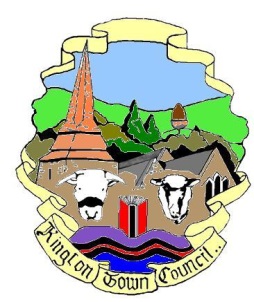 Kington Town CouncilMembers of the Services Committee of Kington Town Councilyou are hereby summoned to attend a meeting of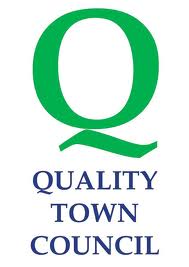 The Services CommitteeOn Monday 19th February, 2018 6.30 pm or upon the rising of the Planning Committee whichever is the laterIn  The Old Police Station, Market Hall Street, Kington HR5 3DP  for the purpose of transacting the following business.The Services CommitteeOn Monday 19th February, 2018 6.30 pm or upon the rising of the Planning Committee whichever is the laterIn  The Old Police Station, Market Hall Street, Kington HR5 3DP  for the purpose of transacting the following business.The Services CommitteeOn Monday 19th February, 2018 6.30 pm or upon the rising of the Planning Committee whichever is the laterIn  The Old Police Station, Market Hall Street, Kington HR5 3DP  for the purpose of transacting the following business.Committee Members:Mayor Cllr M. Fitton., Deputy Mayor Cllr. E. Banks,Deputy Mayor Cllr C. Forrester, Cllrs. T. Bound, F. Hawkins, W. Laurie, J. Dennis, L. Rees, P. Prior, R. Widdowson and I. Wood – JohnsonAgendaTo note apologies for absenceTo receive declarations of interest and requests for dispensationTo confirm the Minutes of the meeting held on 18th December 2017 and authorise the Chairman to sign the Minutes as a true record of proceedings at that meetingTo review the impact of snow and bad weather on the town and consider what measures might reduce the impact on residents and businessesTo discuss issues raised by residents relating to Housing Association To discuss the following standing items:Buildings currently occupied by the Town Council and such other buildings that can be determined as Community AssetsProvision of public conveniencesProvision for young peoplePlay area provisionTourism and Tourist Information CentreArts, culture and museum provisionSocial care, support services and information and advice provisionHealth provision and careThe Leisure CentreLHS FoundationEducational provisionMarketsDate of next meeting and items for the next agenda